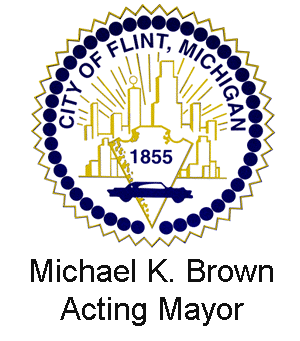 CITY OF  PLANNING COMMISSIONRobert Wesley, ChairmanKAREN WEAVER   			                                   Sylvester Jones, Jr.					           Mayor			                                    City Administrator				2017 Meeting Dates, City Council Chambers, Committee-of-the-Whole Room6:00 P.M. 2nd & 4th Tuesday of the Month – Except DecemberMEETING DATESJanuary 10January 24Wednesday, February 15February 28March 14March 28April 11April 25May 9May 23June 13June 27July 11July 25August 8August 22September 12September 19October 10October 24November 14November 28December 12